3 PHÚT THAY ĐỔI NHẬN THỨC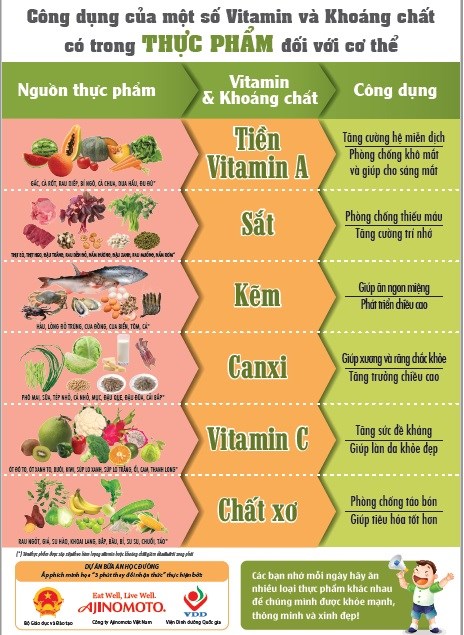 